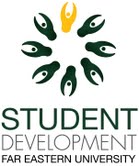 PERSONAL DATA__________________________________________________________________________________Last Name		First Name	 	Middle Name	         			Nickname__________________________________________________________________________________Home Address__________________________________________________________________________________Residence Telephone Number     		Mobile Number			Email Address__________________________________________________________________________________Date of Birth                                  		Age                			Civil Status__________________________________________________________________________________Citizenship					Gender					Family Background				Name			Age			Profession/OccupationFather: 	__________________________________________________________________________________Mother: 	__________________________________________________________________________________Brother/s:	______________________________________________________________________________________________________________________________________________________________________________________________________________________________________________________Sister/s:  	______________________________________________________________________________________________________________________________________________________________________________________________________________________________________________________EDUCATIONAL PROFILE	School Attended		Level/Course/Degree		 Inclusive YearsElementary:  _____________________________________________________________________________High School: _____________________________________________________________________________College: ________________________________________________________________________________Others:  _________________________________________________________________________________Did you drop any subject during your entire stint in the course?□ YES			□ NODid you withdraw any subject during the aforementioned period?□ YES			□ NOIf yes, please state the subject (s) and reason (s) for dropping or withdrawing:________________________________________________________________________________________________________________________________________________________________________________________________________________________________________________________________________________________________________________________________________________________________HOBBIES AND INTEREST________________________________________________________________________________________________________________________________________________________________________________________________________________________________________________________________________________________________________________________________________________________________________________________________________________________________________________________________________________________________________________________________________________________________________________________________________________________________________________________________________________________________________________________________________________________________________________________________________________________________________________________________________________________________________________________________________________________________________________________________________________________________________________________________________________________________________________________________________________________________________________________________________________________________________________________________________________________________________________________________________________________________________________________________________________________________________________________________________________________________________________________________________________________________________________MOST SIGNIFICANT ACCOMPLISHMENTSFill in the tables with your three most significant achievements in the areas of academic excellence, leadership, and social responsibility. In not more than 150 words per achievement, write a narrative explaining the reasons why you consider each significant.For the Level column, use the appropriate legend:I - International; N - National; R - Regional; P - Provincial; C - City; S - SchoolAcademic Excellence________________________________________________________________________________________________________________________________________________________________________________________________________________________________________________________________________________________________________________________________________________________________________________________________________________________________________________________________________________________________________________________________________________________________________________________________________________________________________________________________________________________________________________________________________________________________________________________________________________________________________________________________________________________________________________________________________________________________________________________________________________________________________________________________________________________________Leadership________________________________________________________________________________________________________________________________________________________________________________________________________________________________________________________________________________________________________________________________________________________________________________________________________________________________________________________________________________________________________________________________________________________________________________________________________________________________________________________________________________________________________________________________________________________________________________________________________________________________________________________________________________________________________________________________________________________________________________________________________________________________________________________________________________________________Social Responsibility ________________________________________________________________________________________________________________________________________________________________________________________________________________________________________________________________________________________________________________________________________________________________________________________________________________________________________________________________________________________________________________________________________________________________________________________________________________________________________________________________________________________________________________________________________________________________________________________________________________________________________________________________________________________________________________________________________________________________________________________________________________________________________________________________________________________________________________________________________________________________________________________________________________________________________________________________________________________________________________________________________________________________________ACADEMIC ACHIEVEMENT PROFILE (Academic Honors and Awards)This profile shall only include academic honors and awards received from institutions, organizations, and contests during academic years from a first baccalaureate.Honors and awards must be arranged in chronological order from most recent to earliest. The date column0020must be filled- up with month – date – year entries.For the Level Column, use this legend:  I - International; N - National; R - Regional; P - Provincial; C - City; S - School.“Reference page” refers to the page of the supporting document for the listed item, i.e., copy of the certificate, news article, or photo of the award, etc.The table below must be replicated for each school year.VI. LEADERSHIP ACHIEVEMENT PROFILE (Co- and Extra-Curricular Activities and Awards) VII. SOCIAL RESPONSIBILITY PROFILE (Civic Activities and Community Involvements and Award)VIII. CHARACTER AND VALUES PROFILEAttach the following:Recommendation Letter from a person (except relatives) with a deep knowledge of the personal history of the nominee. He or she may be a mentor, counselor, community or church leader, or any person of notable repute who has worked with the nominee. This letter must highlight the reasons, circumstances, and experiences that make the nominee outstanding.Certificate of Good Moral Character Essays:SUPPORTING CHARACTER REFERENCESIX. SUPPORTING DOCUMENTS (Insert after the Supporting Character References)Academic PerformanceShall include only photos of awards with descriptive captions (name of honor/award, date, venue, and award-giving bodies), copies of newspaper clipping or certificatesLeadershipShall include only copies of certificates, newspaper clippings, photos of activities (name of activity, date, venue, and organizing bodies), or photos of awards (for co- and extra-curricular awards)Social Responsibility Shall include only copies of certificates, newspaper clippings, photos of activities (name of activity, date, venue, and organizing committees), or photos of awards (for civic involvements and services)   Note: Only one (1) proof/supporting document shall be submitted for each claimSupporting documents should not include minutes of the organizational meetings, project evaluation reports, thesis and feasibility studies, project proposals, general plans of actions, calendar of activitiesFor certificates and newspaper clippings, photocopied materials are preferred.RankMost Significant AccomplishmentsLevel123RankMost Significant AccomplishmentsLevel123RankMost Significant AccomplishmentsLevel123School Year: ________________________School Year: ________________________School Year: ________________________School Year: ________________________School Year: ________________________School Year: ________________________Date(MM-DD-YY)Rank, Name of Honor/Award ReceivedGiven ByDescription of Honor/Award ReceivedLevelReference PageThis profile shall only include co and extra-curricular activities, programs, projects, or organizations that the nominee has been involved with/ in such as student government, academic-related organizations, or school-based volunteer organizations.Co-and extra-curricular awards include distinctions in leadership, student service, organizational performance, debate tournaments, performing arts, journalism engagements, etc.The table below must be replicated for each school year.School Year: ________________________School Year: ________________________School Year: ________________________School Year: ________________________School Year: ________________________School Year: ________________________School Year: ________________________School Year: ________________________Date(MM-DD-YY)Position, Name of ActivityDescription of Activity and Your InvolvementOrganized ByBeneficiaryLevelReference PageThis profile shall only include civic engagements and community service involvements done voluntarily, separate from and independent of academic requirements. This includes activities done in or with community, charity or non-government organization, church, or in connection with the school extension (social development program).This also includes awards given in recognition of achievements or services rendered in the same context as above stated, by any organization, institution, or government unit. The table below must be replicated for each school year. School Year: ______________________________School Year: ______________________________School Year: ______________________________School Year: ______________________________School Year: ______________________________School Year: ______________________________School Year: ______________________________Date(MM-DD-YY)Position, Name of ActivityDescription of Activity and Your InvolvementOrganized ByBeneficiaryLevelReference PagePlease select ONLY two (2) questions out of nine (9) questions given below and answer each question in not more than 300 words. For you, what is the meaning of community service?How have you responded to the call and the challenges of nation-building?What is the significance of excellence and being outstanding in today’s society?What motivates you to be where you are now? Who were the people and what were their roles in contributing to the values and principles you live by day today?Why do you continue to live by the values you believe in? Why are these very significant to your life vis-à-vis your contribution to society?As a student leader, how do you define success? Do you consider yourself to be a successful student leader? What is the greatest lesson you learned from the Covid-19 pandemic? How have you exemplified the FEU core values of Fortitude, Excellence, and Uprightness? What achievement are you most proud of? We hereby certify that we have personally known the nominee, _____________________________________________________,for at least (2) years and to the best of our knowledge; he/she has an excellent moral character andhas no record of criminal conviction or unfavorable disciplinary action at school.            __________________________                                                                                   __________________________            Name                                                                                                                              Name            __________________________                                                                                   __________________________            Position/ Designation                                                                                                     Position/Designation            __________________________                                                                                   __________________________            Address                                                                                                                          Address            __________________________                                                                                   __________________________            Tel No.                                                                                                                           Tel No.            __________________________                                                                                   __________________________            Signature                                                                                                                        Signature                                                                              ___________________________                                                                                                                          Name                                                                              ___________________________                                                                                       Position/ Designation                                                                              ___________________________                                                                                                 Address                                                                              ___________________________                                                                                                  Tel No.                                                                             ____________________________                                                                                                Signature